										    Sd/-									Registrar                        JAWAHARLAL NEHRU TECHNOLOGICAL UNIVERSITY KAKINADA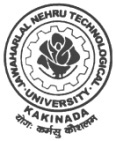 KAKINADA-533 003. Andhra Pradesh. IndiaDESIGN INNOVATION CENTREe-Procurement Retender Notice  Tender Notice No.01 /JNTUK/ DIC/Equipment/2018-19  Date: 12.07.2018                        JAWAHARLAL NEHRU TECHNOLOGICAL UNIVERSITY KAKINADAKAKINADA-533 003. Andhra Pradesh. IndiaDESIGN INNOVATION CENTREe-Procurement Retender Notice  Tender Notice No.01 /JNTUK/ DIC/Equipment/2018-19  Date: 12.07.2018                        JAWAHARLAL NEHRU TECHNOLOGICAL UNIVERSITY KAKINADAKAKINADA-533 003. Andhra Pradesh. IndiaDESIGN INNOVATION CENTREe-Procurement Retender Notice  Tender Notice No.01 /JNTUK/ DIC/Equipment/2018-19  Date: 12.07.2018S.No                    Name of the Work                                                          Value in Rs (Approx)                      Name of the Work                                                          Value in Rs (Approx)  1Supply and Installation of 01 No.’s High Energy Ball Mill at Design Innovation Centre in JNTUK, Kakinada.Rs.7.60 LakhsThe bidders can view /download from www.apeprocurement.gov.in market place. For further details, contact at Director (Design Innovation Centre)’s Office, JNTUK, Kakinada. Ph.No: 8008652555     Sd/-  The RegistrarThe bidders can view /download from www.apeprocurement.gov.in market place. For further details, contact at Director (Design Innovation Centre)’s Office, JNTUK, Kakinada. Ph.No: 8008652555     Sd/-  The RegistrarThe bidders can view /download from www.apeprocurement.gov.in market place. For further details, contact at Director (Design Innovation Centre)’s Office, JNTUK, Kakinada. Ph.No: 8008652555     Sd/-  The Registrar                        JAWAHARLAL NEHRU TECHNOLOGICAL UNIVERSITY KAKINADAKAKINADA-533 003. Andhra Pradesh. IndiaDESIGN INNOVATION CENTREe-Procurement Retender Notice  Tender Notice No.02 /JNTUK/ DIC/Equipment/2018-19  Date: 12.07.2018                        JAWAHARLAL NEHRU TECHNOLOGICAL UNIVERSITY KAKINADAKAKINADA-533 003. Andhra Pradesh. IndiaDESIGN INNOVATION CENTREe-Procurement Retender Notice  Tender Notice No.02 /JNTUK/ DIC/Equipment/2018-19  Date: 12.07.2018                        JAWAHARLAL NEHRU TECHNOLOGICAL UNIVERSITY KAKINADAKAKINADA-533 003. Andhra Pradesh. IndiaDESIGN INNOVATION CENTREe-Procurement Retender Notice  Tender Notice No.02 /JNTUK/ DIC/Equipment/2018-19  Date: 12.07.2018S.No                    Name of the Work                                                          Value in Rs (Approx)                      Name of the Work                                                          Value in Rs (Approx)  1Supply and Installation of 03 No’s. of Al2O3 Tube for Vacuum Sintering Furnace at Design Innovation Centre in JNTUK, Kakinada.Rs.1.50 LakhsThe bidders can view /download from www.apeprocurement.gov.in market place. For further details, contact at Director (Design Innovation Centre)’s Office, JNTUK, Kakinada. Ph.No: 8008652555     Sd/-  The RegistrarThe bidders can view /download from www.apeprocurement.gov.in market place. For further details, contact at Director (Design Innovation Centre)’s Office, JNTUK, Kakinada. Ph.No: 8008652555     Sd/-  The RegistrarThe bidders can view /download from www.apeprocurement.gov.in market place. For further details, contact at Director (Design Innovation Centre)’s Office, JNTUK, Kakinada. Ph.No: 8008652555     Sd/-  The Registrar                        JAWAHARLAL NEHRU TECHNOLOGICAL UNIVERSITY KAKINADAKAKINADA-533 003. Andhra Pradesh. IndiaDESIGN INNOVATION CENTREe-Procurement Retender Notice  Tender Notice No.03 /JNTUK/ DIC/Equipment/2018-19  Date: 12.07.2018                        JAWAHARLAL NEHRU TECHNOLOGICAL UNIVERSITY KAKINADAKAKINADA-533 003. Andhra Pradesh. IndiaDESIGN INNOVATION CENTREe-Procurement Retender Notice  Tender Notice No.03 /JNTUK/ DIC/Equipment/2018-19  Date: 12.07.2018                        JAWAHARLAL NEHRU TECHNOLOGICAL UNIVERSITY KAKINADAKAKINADA-533 003. Andhra Pradesh. IndiaDESIGN INNOVATION CENTREe-Procurement Retender Notice  Tender Notice No.03 /JNTUK/ DIC/Equipment/2018-19  Date: 12.07.2018S.No                    Name of the Work                                                          Value in Rs (Approx)                      Name of the Work                                                          Value in Rs (Approx)  1Supply and Installation of 01 No’s. Of Micro Analysis System at Design Innovation Centre in JNTUK, Kakinada. It shall consist of the following items:3(a). Inverted metallurgical microscope: 3(b). Digital CMOS Camera,3( c). Image Analysis Software for Metallography:3(d)Micro Vickers hardness tester.Rs.17.50 LakhsThe bidders can view /download from www.apeprocurement.gov.in market place. For further details, contact at Director (Design Innovation Centre)’s Office, JNTUK, Kakinada. Ph.No: 8008652555     Sd/-  The RegistrarThe bidders can view /download from www.apeprocurement.gov.in market place. For further details, contact at Director (Design Innovation Centre)’s Office, JNTUK, Kakinada. Ph.No: 8008652555     Sd/-  The RegistrarThe bidders can view /download from www.apeprocurement.gov.in market place. For further details, contact at Director (Design Innovation Centre)’s Office, JNTUK, Kakinada. Ph.No: 8008652555     Sd/-  The Registrar                        JAWAHARLAL NEHRU TECHNOLOGICAL UNIVERSITY KAKINADAKAKINADA-533 003. Andhra Pradesh. IndiaDESIGN INNOVATION CENTREe-Procurement Retender Notice  Tender Notice No.04 /JNTUK/ DIC/Equipment/2018-19  Date: 12.07.2018                        JAWAHARLAL NEHRU TECHNOLOGICAL UNIVERSITY KAKINADAKAKINADA-533 003. Andhra Pradesh. IndiaDESIGN INNOVATION CENTREe-Procurement Retender Notice  Tender Notice No.04 /JNTUK/ DIC/Equipment/2018-19  Date: 12.07.2018                        JAWAHARLAL NEHRU TECHNOLOGICAL UNIVERSITY KAKINADAKAKINADA-533 003. Andhra Pradesh. IndiaDESIGN INNOVATION CENTREe-Procurement Retender Notice  Tender Notice No.04 /JNTUK/ DIC/Equipment/2018-19  Date: 12.07.2018S.No                    Name of the Work                                                          Value in Rs (Approx)                      Name of the Work                                                          Value in Rs (Approx)  1Supply of Powders to Design Innovation Centre in JNTUK Kakinada.Rs.1.75 LakhsThe bidders can view /download from www.apeprocurement.gov.in market place. For further details, contact at Director (Design Innovation Centre)’s Office, JNTUK, Kakinada. Ph.No: 8008652555     Sd/-  The RegistrarThe bidders can view /download from www.apeprocurement.gov.in market place. For further details, contact at Director (Design Innovation Centre)’s Office, JNTUK, Kakinada. Ph.No: 8008652555     Sd/-  The RegistrarThe bidders can view /download from www.apeprocurement.gov.in market place. For further details, contact at Director (Design Innovation Centre)’s Office, JNTUK, Kakinada. Ph.No: 8008652555     Sd/-  The Registrar                        JAWAHARLAL NEHRU TECHNOLOGICAL UNIVERSITY KAKINADAKAKINADA-533 003. Andhra Pradesh. IndiaDESIGN INNOVATION CENTREe-Procurement Retender Notice  Tender Notice No.05 /JNTUK/ DIC/Equipment/2018-19  Date: 12.07.2018                        JAWAHARLAL NEHRU TECHNOLOGICAL UNIVERSITY KAKINADAKAKINADA-533 003. Andhra Pradesh. IndiaDESIGN INNOVATION CENTREe-Procurement Retender Notice  Tender Notice No.05 /JNTUK/ DIC/Equipment/2018-19  Date: 12.07.2018                        JAWAHARLAL NEHRU TECHNOLOGICAL UNIVERSITY KAKINADAKAKINADA-533 003. Andhra Pradesh. IndiaDESIGN INNOVATION CENTREe-Procurement Retender Notice  Tender Notice No.05 /JNTUK/ DIC/Equipment/2018-19  Date: 12.07.2018S.No                    Name of the Work                                                          Value in Rs (Approx)                      Name of the Work                                                          Value in Rs (Approx)  1Supply and Installation of Components for making innovative prototypes at Design Innovation Centre in JNTUK Kakinada.Rs.8.40 LakhsThe bidders can view /download from www.apeprocurement.gov.in market place. For further details, contact at Director (Design Innovation Centre)’s Office, JNTUK, Kakinada. Ph.No: 8008652555     Sd/-  The RegistrarThe bidders can view /download from www.apeprocurement.gov.in market place. For further details, contact at Director (Design Innovation Centre)’s Office, JNTUK, Kakinada. Ph.No: 8008652555     Sd/-  The RegistrarThe bidders can view /download from www.apeprocurement.gov.in market place. For further details, contact at Director (Design Innovation Centre)’s Office, JNTUK, Kakinada. Ph.No: 8008652555     Sd/-  The Registrar                        JAWAHARLAL NEHRU TECHNOLOGICAL UNIVERSITY KAKINADAKAKINADA-533 003. Andhra Pradesh. IndiaDESIGN INNOVATION CENTREe-Procurement Retender Notice  Tender Notice No.06 /JNTUK/ DIC/Equipment/2018-19  Date: 12.07.2018                        JAWAHARLAL NEHRU TECHNOLOGICAL UNIVERSITY KAKINADAKAKINADA-533 003. Andhra Pradesh. IndiaDESIGN INNOVATION CENTREe-Procurement Retender Notice  Tender Notice No.06 /JNTUK/ DIC/Equipment/2018-19  Date: 12.07.2018                        JAWAHARLAL NEHRU TECHNOLOGICAL UNIVERSITY KAKINADAKAKINADA-533 003. Andhra Pradesh. IndiaDESIGN INNOVATION CENTREe-Procurement Retender Notice  Tender Notice No.06 /JNTUK/ DIC/Equipment/2018-19  Date: 12.07.2018S.No                    Name of the Work                                                          Value in Rs (Approx)                      Name of the Work                                                          Value in Rs (Approx)  1Supply and Installation of 01 No.’s. UV–Visible Absorption Spectroscopy in Design Innovation Centre in JNTUK Kakinada.Rs.6.90 LakhsThe bidders can view /download from www.apeprocurement.gov.in market place. For further details, contact at Director (Design Innovation Centre)’s Office, JNTUK, Kakinada. Ph.No: 8008652555     Sd/-  The RegistrarThe bidders can view /download from www.apeprocurement.gov.in market place. For further details, contact at Director (Design Innovation Centre)’s Office, JNTUK, Kakinada. Ph.No: 8008652555     Sd/-  The RegistrarThe bidders can view /download from www.apeprocurement.gov.in market place. For further details, contact at Director (Design Innovation Centre)’s Office, JNTUK, Kakinada. Ph.No: 8008652555     Sd/-  The Registrar                        JAWAHARLAL NEHRU TECHNOLOGICAL UNIVERSITY KAKINADAKAKINADA-533 003. Andhra Pradesh. IndiaDESIGN INNOVATION CENTREe-Procurement Retender Notice  Tender Notice No.07 /JNTUK/ DIC/Equipment/2018-19  Date: 12.07.2018                        JAWAHARLAL NEHRU TECHNOLOGICAL UNIVERSITY KAKINADAKAKINADA-533 003. Andhra Pradesh. IndiaDESIGN INNOVATION CENTREe-Procurement Retender Notice  Tender Notice No.07 /JNTUK/ DIC/Equipment/2018-19  Date: 12.07.2018                        JAWAHARLAL NEHRU TECHNOLOGICAL UNIVERSITY KAKINADAKAKINADA-533 003. Andhra Pradesh. IndiaDESIGN INNOVATION CENTREe-Procurement Retender Notice  Tender Notice No.07 /JNTUK/ DIC/Equipment/2018-19  Date: 12.07.2018S.No                    Name of the Work                                                          Value in Rs (Approx)                      Name of the Work                                                          Value in Rs (Approx)  1Supply and Installation of 01 No.’s of Refrigerated Centrifuge for Satellite Institute 1 – Acharya Nagarjuna University, GunturRs.10.65 LakhsThe bidders can view /download from www.apeprocurement.gov.in market place. For further details, contact at Director (Design Innovation Centre)’s Office, JNTUK, Kakinada. Ph.No: 8008652555     Sd/-  The RegistrarThe bidders can view /download from www.apeprocurement.gov.in market place. For further details, contact at Director (Design Innovation Centre)’s Office, JNTUK, Kakinada. Ph.No: 8008652555     Sd/-  The RegistrarThe bidders can view /download from www.apeprocurement.gov.in market place. For further details, contact at Director (Design Innovation Centre)’s Office, JNTUK, Kakinada. Ph.No: 8008652555     Sd/-  The Registrar                        JAWAHARLAL NEHRU TECHNOLOGICAL UNIVERSITY KAKINADAKAKINADA-533 003. Andhra Pradesh. IndiaDESIGN INNOVATION CENTREe-Procurement Retender Notice  Tender Notice No.08 /JNTUK/ DIC/Equipment/2018-19  Date: 12.07.2018                        JAWAHARLAL NEHRU TECHNOLOGICAL UNIVERSITY KAKINADAKAKINADA-533 003. Andhra Pradesh. IndiaDESIGN INNOVATION CENTREe-Procurement Retender Notice  Tender Notice No.08 /JNTUK/ DIC/Equipment/2018-19  Date: 12.07.2018                        JAWAHARLAL NEHRU TECHNOLOGICAL UNIVERSITY KAKINADAKAKINADA-533 003. Andhra Pradesh. IndiaDESIGN INNOVATION CENTREe-Procurement Retender Notice  Tender Notice No.08 /JNTUK/ DIC/Equipment/2018-19  Date: 12.07.2018S.No                    Name of the Work                                                          Value in Rs (Approx)                      Name of the Work                                                          Value in Rs (Approx)  1Supply and Installation of 01 No.’s. Micro compounder For Satellite Institute 1 – Acharya Nagarjuna University, GunturRs.6.15 LakhsThe bidders can view /download from www.apeprocurement.gov.in market place. For further details, contact at Director (Design Innovation Centre)’s Office, JNTUK, Kakinada. Ph.No: 8008652555     Sd/-  The RegistrarThe bidders can view /download from www.apeprocurement.gov.in market place. For further details, contact at Director (Design Innovation Centre)’s Office, JNTUK, Kakinada. Ph.No: 8008652555     Sd/-  The RegistrarThe bidders can view /download from www.apeprocurement.gov.in market place. For further details, contact at Director (Design Innovation Centre)’s Office, JNTUK, Kakinada. Ph.No: 8008652555     Sd/-  The Registrar                        JAWAHARLAL NEHRU TECHNOLOGICAL UNIVERSITY KAKINADAKAKINADA-533 003. Andhra Pradesh. IndiaDESIGN INNOVATION CENTREe-Procurement Retender Notice  Tender Notice No.09 /JNTUK/ DIC/Equipment/2018-19  Date: 12.07.2018                        JAWAHARLAL NEHRU TECHNOLOGICAL UNIVERSITY KAKINADAKAKINADA-533 003. Andhra Pradesh. IndiaDESIGN INNOVATION CENTREe-Procurement Retender Notice  Tender Notice No.09 /JNTUK/ DIC/Equipment/2018-19  Date: 12.07.2018                        JAWAHARLAL NEHRU TECHNOLOGICAL UNIVERSITY KAKINADAKAKINADA-533 003. Andhra Pradesh. IndiaDESIGN INNOVATION CENTREe-Procurement Retender Notice  Tender Notice No.09 /JNTUK/ DIC/Equipment/2018-19  Date: 12.07.2018S.No                    Name of the Work                                                          Value in Rs (Approx)                      Name of the Work                                                          Value in Rs (Approx)  1Supply and Installation of 01 No.’s. Intellisuite Simulation tools For MEMS For Satellite Institute 2 – IIIT, NuzividRs.3.00 LakhsThe bidders can view /download from www.apeprocurement.gov.in market place. For further details, contact at Director (Design Innovation Centre)’s Office, JNTUK, Kakinada. Ph.No: 8008652555     Sd/-  The RegistrarThe bidders can view /download from www.apeprocurement.gov.in market place. For further details, contact at Director (Design Innovation Centre)’s Office, JNTUK, Kakinada. Ph.No: 8008652555     Sd/-  The RegistrarThe bidders can view /download from www.apeprocurement.gov.in market place. For further details, contact at Director (Design Innovation Centre)’s Office, JNTUK, Kakinada. Ph.No: 8008652555     Sd/-  The Registrar                        JAWAHARLAL NEHRU TECHNOLOGICAL UNIVERSITY KAKINADAKAKINADA-533 003. Andhra Pradesh. IndiaDESIGN INNOVATION CENTREe-Procurement Retender Notice  Tender Notice No.10 /JNTUK/ DIC/Equipment/2018-19  Date: 12.07.2018                        JAWAHARLAL NEHRU TECHNOLOGICAL UNIVERSITY KAKINADAKAKINADA-533 003. Andhra Pradesh. IndiaDESIGN INNOVATION CENTREe-Procurement Retender Notice  Tender Notice No.10 /JNTUK/ DIC/Equipment/2018-19  Date: 12.07.2018                        JAWAHARLAL NEHRU TECHNOLOGICAL UNIVERSITY KAKINADAKAKINADA-533 003. Andhra Pradesh. IndiaDESIGN INNOVATION CENTREe-Procurement Retender Notice  Tender Notice No.10 /JNTUK/ DIC/Equipment/2018-19  Date: 12.07.2018S.No                    Name of the Work                                                          Value in Rs (Approx)                      Name of the Work                                                          Value in Rs (Approx)  1Supply and Installation of Silanization set-up Satellite Institute 2 – IIIT, Nuzivid.Rs.2.00 LakhsThe bidders can view /download from www.apeprocurement.gov.in market place. For further details, contact at Director (Design Innovation Centre)’s Office, JNTUK, Kakinada. Ph.No: 8008652555     Sd/-  The RegistrarThe bidders can view /download from www.apeprocurement.gov.in market place. For further details, contact at Director (Design Innovation Centre)’s Office, JNTUK, Kakinada. Ph.No: 8008652555     Sd/-  The RegistrarThe bidders can view /download from www.apeprocurement.gov.in market place. For further details, contact at Director (Design Innovation Centre)’s Office, JNTUK, Kakinada. Ph.No: 8008652555     Sd/-  The Registrar                        JAWAHARLAL NEHRU TECHNOLOGICAL UNIVERSITY KAKINADAKAKINADA-533 003. Andhra Pradesh. IndiaDESIGN INNOVATION CENTREe-Procurement Retender Notice  Tender Notice No.11 /JNTUK/ DIC/Equipment/2018-19  Date: 12.07.2018                        JAWAHARLAL NEHRU TECHNOLOGICAL UNIVERSITY KAKINADAKAKINADA-533 003. Andhra Pradesh. IndiaDESIGN INNOVATION CENTREe-Procurement Retender Notice  Tender Notice No.11 /JNTUK/ DIC/Equipment/2018-19  Date: 12.07.2018                        JAWAHARLAL NEHRU TECHNOLOGICAL UNIVERSITY KAKINADAKAKINADA-533 003. Andhra Pradesh. IndiaDESIGN INNOVATION CENTREe-Procurement Retender Notice  Tender Notice No.11 /JNTUK/ DIC/Equipment/2018-19  Date: 12.07.2018S.No                    Name of the Work                                                          Value in Rs (Approx)                      Name of the Work                                                          Value in Rs (Approx)  1Supply and Installation of 01 No.’s Agricultural waste Pulveriser Satellite Institute 3– IIIT,R.K.Valley, Idupulapaya,Kadapa,A.PRs.7.50 LakhsThe bidders can view /download from www.apeprocurement.gov.in market place. For further details, contact at Director (Design Innovation Centre)’s Office, JNTUK, Kakinada. Ph.No: 8008652555     Sd/-  The RegistrarThe bidders can view /download from www.apeprocurement.gov.in market place. For further details, contact at Director (Design Innovation Centre)’s Office, JNTUK, Kakinada. Ph.No: 8008652555     Sd/-  The RegistrarThe bidders can view /download from www.apeprocurement.gov.in market place. For further details, contact at Director (Design Innovation Centre)’s Office, JNTUK, Kakinada. Ph.No: 8008652555     Sd/-  The Registrar                        JAWAHARLAL NEHRU TECHNOLOGICAL UNIVERSITY KAKINADAKAKINADA-533 003. Andhra Pradesh. IndiaDESIGN INNOVATION CENTREe-Procurement Retender Notice  Tender Notice No.12 /JNTUK/ DIC/Equipment/2018-19  Date: 12.07.2018                        JAWAHARLAL NEHRU TECHNOLOGICAL UNIVERSITY KAKINADAKAKINADA-533 003. Andhra Pradesh. IndiaDESIGN INNOVATION CENTREe-Procurement Retender Notice  Tender Notice No.12 /JNTUK/ DIC/Equipment/2018-19  Date: 12.07.2018                        JAWAHARLAL NEHRU TECHNOLOGICAL UNIVERSITY KAKINADAKAKINADA-533 003. Andhra Pradesh. IndiaDESIGN INNOVATION CENTREe-Procurement Retender Notice  Tender Notice No.12 /JNTUK/ DIC/Equipment/2018-19  Date: 12.07.2018S.No                    Name of the Work                                                          Value in Rs (Approx)                      Name of the Work                                                          Value in Rs (Approx)  1Supply and Installation of 01 No.’s Flash Drier for Satellite Institute 3 – IIIT,R.K. Valley, Idupulapaya,Kadapa,A.PRs.8.50 LakhsThe bidders can view /download from www.apeprocurement.gov.in market place. For further details, contact at Director (Design Innovation Centre)’s Office, JNTUK, Kakinada. Ph.No: 8008652555     Sd/-  The RegistrarThe bidders can view /download from www.apeprocurement.gov.in market place. For further details, contact at Director (Design Innovation Centre)’s Office, JNTUK, Kakinada. Ph.No: 8008652555     Sd/-  The RegistrarThe bidders can view /download from www.apeprocurement.gov.in market place. For further details, contact at Director (Design Innovation Centre)’s Office, JNTUK, Kakinada. Ph.No: 8008652555     Sd/-  The Registrar